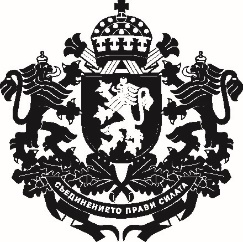 РЕПУБЛИКА БЪЛГАРИЯМинистър на земеделието и хранитеДОМИНИСТЕРСКИЯ СЪВЕТНА РЕПУБЛИКА БЪЛГАРИЯДОКЛАДот д-р Георги Тахов – министър на земеделието и храните Относно: Проект на Постановление на Министерския съвет за изменение и допълнение на Устройствения правилник на Изпълнителната агенция по селекция и репродукция в животновъдството към министъра на земеделието, храните и горите, приет с Постановление № 13 на Министерския съвет от 2011 г. (обн., ДВ, бр. 9 от 2011 г.) УВАЖАЕМИ ГОСПОДИН МИНИСТЪР-ПРЕДСЕДАТЕЛ,УВАЖАЕМИ ГОСПОЖИ И ГОСПОДА МИНИСТРИ,На основание чл. 31, ал. 2 от Устройствения правилник на Министерския съвет и на неговата администрация, внасям за разглеждане от Министерския съвет проект на Постановление на Министерския съвет за изменение и допълнение на Устройствения правилник на Изпълнителната агенция по селекция и репродукция в животновъдството към министъра на земеделието, храните и горите, приет с Постановление № 13 на Министерския съвет от 2011 г. Причини, които налагат приемането на актаВъведената правна рамка с Регламент (ЕС) 2016/1012 на Европейския парламент и на Съвета от 8 юни 2016 година относно зоотехнически и генеалогични условия за развъждане, търговия и въвеждане в Съюза на чистопородни разплодни животни, хибридни разплодни свине и зародишни продукти от тях, за изменение на Регламент (ЕС) № 652/2014 и директиви 89/608/ЕИО и 90/425/ЕИО на Съвета и за отмяна на определени актове в областта на развъждането на животни (OB L 171, 29.6.2016 г.) (Регламент (ЕС) 2016/1012) и определените функции на Изпълнителната агенция по селекция и репродукция в животновъдството (ИАСРЖ/агенцията) като компетентен орган за извършване на официален контрол в съответствие с чл. 39 от същия регламент, наложи разработване, тестване и пускане в експлоатация на електронен вариант на информационна система за осъществяване на контрол по чл. 47 от Закона за животновъдството (ЗЖ). За намаляване на документооборота във връзка с функционирането на поддържаните от ИАСРЖ регистри по чл. 18, ал. 6 от ЗЖ е създадена електронна система за интегриране на данни от развъдните организации към агенцията. В период на тестване е модул за интегриране на данни  от извършен ДНК анализ в Националната ДНК лаборатория за произхода на животните, с които се изпълняват развъдни програми към електронната информационна система.Във връзка с гореизложеното и настъпилите промени във функционалната среда на ИАСРЖ се налагат промени в Устройствения правилник на агенцията. Основните причини са свързани с: 1. необходимост от вътрешно преструктуриране в администрацията на ИАСРЖ, с оглед ефективното изпълнение на функционални задължения, свързани с информационното обслужване;2. необходимост от намаляване на административната тежест при изискване на голяма по обем и разнородност документация от развъдните организации, отнасяща се за развъдната дейност с животни, включени в изпълнението на развъдни програми и въвеждане на данните в електронна информационна система; 3. необходимост от укрепване на административния капацитет чрез оптимизиране на контрола при въвеждане и внедряване на системи за контрол на развъдната дейност в съответствие с правилата, предвидени в Регламент (ЕС) 2016/1012;4. необходимост от използване на информационни, статистически и математически модели и методи за обработка на данни за изграждане на системи за вътрешен контрол при електронната интеграция на данни от регистрите на развъдните организации към електронната информационна система на ИАСРЖ и изграждане на връзки за взаимодействие на информационната система на агенцията с други администрации в структурата на Министерството на земеделието и храните;5. необходимост от внедряване на вътрешна ИТ инфраструктура за автоматизирано извършване на мониторинг на генетичните ресурси и въвеждане на технологии за информационна сигурност.С оглед на горното в предложения проект на Постановление на Министерския съвет за изменение и допълнение на Устройствения правилник на ИАСРЖ е предвидено преструктуриране на съществуващата дирекция „Административно, правно, финансово, счетоводно и информационно обслужване“ в дирекция „Административно-правна, финансово-стопанска дейност и човешки ресурси“ и обособяване на нова дирекция „Информационни технологии, информационно обслужване и анализ“. От функционалните задължения на дирекция „Административно, правно, финансово, счетоводно и информационно обслужване“ отпадат дейностите, свързани с информационните технологии, мрежовата и информационна сигурност и същите се прехвърлят в дирекция „Информационни технологии, информационно обслужване и анализ“, на която се възлагат и необходимите допълнителни функции, свързани с информационното обслужване. Числеността на персонала на сега действащата дирекция ще се намали от 15 на 11 щатни бройки и ще се намали числеността на служителите от специализираните дирекции с 7 щатни бройки, за да се обособи новата дирекция с 11 щатни бройки. В тази връзка чрез извършеното вътрешно преструктуриране не се променя общата численост на персонала в Изпълнителната агенция по селекция и репродукция в животновъдството.Създаването на дирекция „Информационни технологии, информационно обслужване и анализ" ще бъде в общата администрация и ще създаде всички необходими условия за администриране на контрола върху развъдната дейност. Същата ще обслужва информационната система за контрол на развъдната дейност, контрол за правомерността на подадените данни, свързани с усвояване на средства по прилаганите схеми и мерки, прилагането на системата за мониторинг на генетичните ресурси и обезпечаване на ИАСРЖ със съвременни информационни технологии и мрежова сигурност. Новата дирекция ще отговаря за редовното и систематично поддържане и администриране на информационна система за осъществяване на контрол по смисъла на чл. 47, т. 3 от ЗЖ; на базата данни в регистрите по чл. 18, ал. 6 от същия закон; за анализ и оценка на резултатите от извършените проверки; качеството на системата за мониторинг на генетичните ресурси в животновъдството, както и за възможностите за замяна на теренните проверки с дистанционни такива с използване на технологии. За вътрешната ИТ инфраструктура ще се осигури изграждане на мрежови и комуникационни връзки за интеграция на данните от регистрите на развъдните организации към информационната система на ИАСРЖ и ще има взаимодействие между информационните и програмни системи на агенцията с изградените към момента аналогични системи на други администрации в системата на Министерството на земеделието и храните за обмен на информация и интеграция. Също така дирекцията ще отговаря за координацията, регистрирането и съхранението на ключова информация относно развъдната дейност на всяка развъдна организация и информация, която е необходима за мониторинг и оценка на националните генетични ресурси, която ежегодно се подава в Европейската информационна система за животински генетични ресурси - AnGR, EFABIS, свързана към глобалната информационна система за разнообразието на домашните животни DAD-IS на световната организация по прехраната FAO.Преструктурирането в агенцията ще повиши ефективността и ефикасността на вътрешните процеси в обработката и анализа на данните при осъществяване на официален контрол върху развъдната дейност, съгласно правилата предвидени в Регламент (ЕС) 2016/1012. Допълнително ще се създадат възможности за извършване на автоматизиран дистанционен контрол и ще се намали риска от злоупотреба при неправомерно усвояване на средства по прилаганите схеми и мерки, поради некоректно и неточно подадени данни. Следва да се осигури висока степен на автоматизация при извършване на мониторинг на генетичните ресурси и анализ на данните в рамките на системата за мониторинг. Промяната ще допринесе за по-добра оперативна съвместимост и интегрираност на използваните информационни и програмни системи, мрежова и информационна сигурност и техническа инфраструктура в съответствие със Закона за електронното управление и подзаконовите нормативни актове. С оглед на това ИАСРЖ ще се приведе в организационна готовност за работа във връзка с измененията на законодателството в областта на Общата селскостопанска политика на Европейския съюз и в съответствие с новите положения, свързани с интервенциите в животновъдния сектор, отразени в Стратегическия план за развитие на земеделието и селските райони на Република България за периода 2023 – 2027 г.Допълнително, с предложения проект на Постановление на Министерския съвет за изменение и допълнение на Устройствения правилник на ИАСРЖ са отстранени несъответствия в някои действащи разпоредби с цел прецизиране на същите. Направени са и промени във връзка с преобразуване на Министерството на земеделието в Министерство на земеделието и храните.ЦелиПостигане на по-ефективна и по-ефикасна организация на работа на Изпълнителната агенция по селекция и репродукция в животновъдството чрез преструктуриране на административни звена. Намаляване на административната тежест, чрез прилагане на приложни информационни и програмни системи за обработка и интегриране на данните и създаване на техническа инфраструктура в ИАСРЖ.Намаляване на риска за неправомерно усвояване на средства по прилаганите схеми и мерки по линия на непълни и невярно подадени данни. Финансови и други средства, необходими за прилагането на новата уредбаПредложеният проект на акт не води до въздействие върху държавния бюджет, поради което е приложена финансова обосновка съгласно чл. 35, ал. 1, т. 4, б. „б“ от Устройствения правилник на Министерския съвет и на неговата администрация.За приемането на проекта на акт не са необходими допълнителни разходи/трансфери/други плащания по бюджета на Министерството на земеделието и храните за 2024 г. Проектът на акт не води до изменения в целевите стойности на показателите за изпълнение по програми, в това число и ключовите индикатори.Очаквани резултати от прилагането на актаОптимизиране на административния капацитет и функционалната компетентност на дирекциите от общата и специализирана администрация.Анализ за съответствие с правото на Европейския съюзС предложения проект на акт не се транспонират нормативни актове на институции на Европейския съюз, поради което не е изготвена и приложена таблица на съответствието с правото на Европейския съюз.Информация за проведените обществени консултацииПо проекта на акт са проведени обществени консултации съгласно чл. 26, 
ал. 3 и 4 от Закона за нормативните актове, като проектът на Постановление, проектът на доклад (мотиви) към него, частичната предварителна оценка на въздействието и становището на дирекция „Модернизация на администрацията“ в Министерския съвет по частичната предварителна оценка на въздействието са публикувани на интернет страницата на Министерството на земеделието и храните и на Портала за обществени консултации със срок за предложения и становища 30 дни.В изпълнение на чл. 26, ал. 5 от Закона за нормативните актове справката за отразяване на постъпилите предложения и становища от проведената обществена консултация, заедно с обосновка за неприетите предложения е публикувана на интернет страницата на Министерството на земеделието и храните и на Портала за обществени консултации. Проектът на Постановление на Министерския съвет е съгласуван по реда на чл. 32 от Устройствения правилник на Министерския съвет и на неговата администрация. Направените целесъобразни бележки и предложения са отразени. УВАЖАЕМИ ГОСПОДИН МИНИСТЪР-ПРЕДСЕДАТЕЛ,УВАЖАЕМИ ГОСПОЖИ И ГОСПОДА МИНИСТРИ,Във връзка с гореизложеното и на основание чл. 8, ал. 2 от Устройствения правилник на Министерския съвет и на неговата администрация предлагам Министерският съвет да приеме приложения проект на Постановление на Министерския съвет за изменение и допълнение на Устройствения правилник на Изпълнителната агенция по селекция и репродукция в животновъдството към министъра на земеделието, храните и горите.д-р ГЕОРГИ ТАХОВМинистър на земеделието и храните Приложения: Проект на Постановление на Министерския съвет; Частична предварителна оценка на въздействието; Становище на дирекция „Модернизация на администрацията“ в Министерския съвет по частичната предварителна оценка на въздействието;Финансова обосновка;Справка за отразяване на получените по реда на чл. 32 – 34 от Устройствения правилник на Министерския съвет и на неговата администрация становища;Постъпили становища;Справка за отразяване на постъпилите предложения и становища от проведената обществената консултация;Постъпили предложения и становища от проведената обществената консултация;Проект на съобщение за средствата за масово осведомяване. 